Portaria do Dirigente Regional de Ensino, de 16-4-2019Convocando os profissionais abaixo relacionados, para a OT “Plano de Ação partindo das evidências das habilidades fragilizadas identificadas na ADE de 2019”:- Formação Ler e Escrever, nos termos do artigo 8º, da Resolução SE 58/2011, alterada pela Resolução “SE 43, de 12-04-2012”Público Alvo PC dos Anos Iniciais das escolas estaduais (Vice-diretor, somente quando a escola não comportar o PC na UE.)Diretoria de Ensino: São João da Boa VistaFormadoras: PCNPs dos Anos Iniciais.Dias: 24, 25 e 26/04/2019, respectivamente.Horário: 8 às 17 horasLocal: Polo I- Município de Mococa: escola sede: EE Profª Nancy de R. Zamarian, EE Pro. Benedito Ferraz Bueno, EE. Prof. João de Moura Guimarães, EE.Profª Hilda Silva Polo II- Município de São José do R. Pardo: escola sede EE Tarquínio C. Olintho, EE Conj. Hab. Natal Merli, EE.Dr João G. Ribeiro, EE.Prof.Jorge L. Abichabcki, EE Sylvia P. G Sylos, EE Bairro N.S.Aparecida, EE José Zilah G. Santos e EE. Oscar Valdomiro Vasconcelos.Polo III- Município de Espt St.do Pinhal- escola sede: EE Dr. Almeida Vergueiro, EE Dr. Abelardo Cesar, EE José dos R. Pontes, EE. Prof. Camilo Lellis, EE Profª Joanna Di Felippe, EE Bairro Jaguari, Conj. Hab. Dona Dosanjos Macedo.                                    _______________________________Silvia Helena Dalbon BarbosaDirigente Regional de Ensino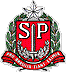 GOVERNO DO ESTADO DE SÃO PAULOSECRETARIA DE ESTADO DA EDUCAÇÃODIRETORIA DE ENSINO DA REGIÃO DE SÃO JOÃO DA BOA VISTAhttps://see-diretorias.azurewebsites.net/desjboavista/ 